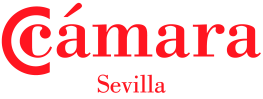 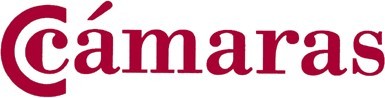 Nombre del Banco: .................................................................................................................................Dirección:  ...............................................................................................................................................Teléfono:  ................................................................................................................................................Fax:  ......................................................................................................................................................Swift:  ....................................................................................................................................................Telex:  ....................................................................................................................................................Ruta #: ..................................................................................................................................................Nombre de Cuenta: .................................................................................................................................Número de Cuenta: .................................................................................................................................La  Oficina   Bancaria   abajo  firmante  confirma  por  la  presente  con  total  responsabilidad  que  el  monto   de ................................. está reservado en el banco a petición de  .............................. para la finalización  del contrato de  .............................. .Estos fondos están disponibles para la compra de los productos identificados anteriormente. En este sentido, los fondos pueden convertirse en una Carta de Crédito Confirmada, Revolving, Divisible, Irrevocable o Transferible. Esta información puede ser verificada entre entidades Bancarias sólo mediante Telex.Al emitir esta declaración, el banco reconoce su responsabilidad para proceder de acuerdo con los términos del contrato.Nombre del representante de la Oficina Bancaria 1: .............................................. Cargo: ..............................................................................................................FirmaNombre impreso + Sello de la entidad bancariaNombre del representante de la Oficina Bancaria 2: ............................................. Cargo: .............................................................................................................FirmaNombre impreso + Sello de la entidad bancaria*Este Contrato es un modelo. En ningún caso debe ser tomado como única referencia. Le recomenda- mos consultar con un especialista en la materia para la redacción y firma de contratos con sus clien- tes.